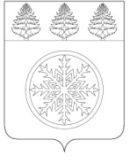 Контрольно-счетная палата Зиминского городского муниципального образованияЗАКЛЮЧЕНИЕ № 03-3На проект решения Думы Зиминского городского муниципального образования                    «О внесении изменений в решение Думы Зиминского городского муниципального образования от 24.12.2015 № 134 «О бюджете Зиминского городского муниципального образования на 2016 год»  22 марта 2016 г.                                                                                                                  г. ЗимаОснование для проведения экспертизы: Федеральный закон от 07.02.2011 № 6-ФЗ «Об общих принципах организации и деятельности контрольно-счетных органов субъектов Российской Федерации и муниципальных образований», Положение Контрольно-счетной палаты Зиминского городского муниципального образования утвержденного решением Думы Зиминского городского муниципального образования от 26.01.2012  № 281 (с изм. от 23.08.2012 № 342).Цель экспертизы: соответствие предлагаемых изменений действующему бюджетному законодательству Российской Федерации.Предмет экспертизы: проект решения Думы Зиминского городского муниципального образования «О внесении изменений в решение Думы Зиминского городского муниципального образования  от 24.12.2015 № 134 «О бюджете Зиминского городского муниципального образования на 2016 год». Согласно пояснительной записке основной целью представленного на экспертизу проекта решения Думы Зиминского городского муниципального образования «О внесении изменений в решение Думы Зиминского городского муниципального образования  от 24.12.2015 № 134 «О бюджете Зиминского городского муниципального образования на 2016 год» (далее - проект решения) является изменение расходной частей бюджета города.Внесение изменений в решение Думы Зиминского городского муниципального образования «О бюджете Зиминского городского муниципального образования на 2016 год» обусловлено необходимостью уточнения основных характеристик бюджета города (увеличение доходов, расходов и дефицита местного бюджета). Указанными изменениями уточняются основные характеристики бюджета города: доходы – в сумме 569417,6 тыс. рублей; расходы - в сумме 654542,3 тыс. рублей; дефицит бюджета – 85124,7 тыс. рублей или 48,55% утвержденного общего годового объема доходов бюджета без учета утвержденного объема безвозмездных поступлений с учетом снижения остатков средств на счете по учету средств местного бюджета в сумме 71973,3 тыс. рублей, что соответствует нормам ст.92.1 БК РФ. Дефицит местного бюджета без учёта средств остатков составляет 7,5 %.Согласно приложению №8 к проекту решения «Источники внутреннего финансирования дефицита бюджета Зиминского городского муниципального образования на 2016 год» с нормами ст. 96 БК РФ, дефицит в сумме 85124,7 тыс. рублей предусматривает покрывать за счет: - получение кредитов от  кредитных организаций бюджетами городских округов в валюте Российской Федерации в сумме 84080,2 тыс. рублей;- погашение бюджетами городских округов кредитов от кредитных организаций в валюте  Российской Федерации со знаком минус 9000,0 тыс. рублей;- погашение бюджетами городских округов кредитов от других бюджетов бюджетной системы Российской Федерации в валюте Российской Федерации со знаком минус 61928,8 тыс. рублей;- Изменение остатков средств на счетах по учету средств бюджета в сумме 71973,3 тыс. рублей.Из вышеизложенного следует, что объем указанных источников (изменение остатков средств на счетах по учету средств бюджета в сумме 71973,3 тыс. рублей) обеспечивает указанное превышение дефицита бюджета города.	Доходы бюджета увеличиваются за счет безвозмездных поступлений от других бюджетов бюджетной системы РФ  на 1,9 тыс. руб., в виде субсидии бюджетам муниципальных образований Иркутской области на развитие домов культуры. 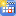 Увеличение расходной части бюджета предполагается на 30671,9тыс. рублей за счет возврата остатков субсидий прошлых лет за счет средств областного бюджета в объеме, подтверждающем на реализацию: ОГСП «Молодым семьям – доступное жилье» на 2014-2020 годы за 2015 год в сумме 448,2 тыс. рублей (заявка на возврат № 7 от 17 февраля 2016 года); по ГП «Развитие образования» в сумме 30223,7 тыс. рублей (заявка на возврат № 64 от 18 февраля 2016 года). Внесением изменений в  бюджет  предлагается  утвердить перераспределения бюджетных ассигнований между разделами и подразделами классификации расходов бюджета. Изменения параметров расходной части бюджета представлены в таблице.По разделу 0100 «Общегосударственные вопросы»  бюджетные ассигнования увеличиваются на 6729 тыс. рублей.По разделу 0400 «Национальная экономика» уменьшаются бюджетные ассигнования на 2583,8 тыс. рублей.По разделу 0500 «Жилищно-коммунальное хозяйство» уменьшаются бюджетные ассигнования на 6828,9 тыс. рублей.По разделу 0700 «Образование» увеличиваются бюджетные ассигнования на 30198,9 тыс. рублей.По разделу 0800 «Культура и кинематография» бюджетные ассигнования  увеличиваются на 2228,8 тыс. рублей.По разделу 1000 «Социальная политика» увеличиваются бюджетные ассигнования  на 448,2 тыс. рублей.По разделу 1100 «Физическая культура и спорт» уменьшаются бюджетные ассигнования  на  2350,0 тыс. рублей.По разделу 1200 «Средства массовой информации» увеличиваются бюджетные ассигнования  на 346,0 тыс. рублей.В результате предложенных проектом решения изменений программная часть бюджета города в 2016 году составит 514888,2 тыс. рублей, с уменьшением на  9212,7 тыс. рублей. Запланировано внести изменения в следующие муниципальные программы:- "Жилищно-коммунальное хозяйство" на 2016-2018гг. на 5919,0 тыс. рублей;- "Развитие дорожного хозяйства" на 2016-2020гг. на 32285,3 тыс. рублей.На непрограммные направления деятельности проектом решения предлагается сократить расходы на 9212,7 тыс. рублей.             Удельный вес программных расходов в общих расходах бюджета города составляет 78,7 %.Непрограммные  расходы бюджета города составят 139654,1 тыс. рублей  и их удельный вес составит 21,3%. Приложения 1,4,5,6,7,8,9 предлагаются в новой редакции.В проекте решения так же соблюдены ограничения, установленные БК РФ, по объему муниципального долга и расходам на его обслуживание, предельному объему заимствований.   Выводы:             Контрольно-счетная палата считает, что проект решения Думы Зиминского городского муниципального образования «О внесении изменений в решение Думы Зиминского городского муниципального образования  от 24.12.2015 № 134 «О бюджете Зиминского городского муниципального образования на 2016 год» соответствует требованиям бюджетного законодательства.Председатель                                                                                                 О.А. ГолубцоваНаименование показателяРешение Думы ЗГМО от 24.12.2015№ 134С учётом изменений согласно представленному  проектуСтруктура,  в %Отклонения (гр.3-гр.2) (+;-)12345Общегосударственные вопросы 42191,139963,36,1-2227,8Национальная оборона2681,02081,00,3- 600,0Национальная безопасность и правоохранительная деятельность1271,21231,20,2- 40,0Национальная экономика33187,537718,75,8+4531,2Жилищно-коммунальное хозяйство30545,673857,411,3+ 43311,8Образование 362690,7412073,862,9+49383,1Культура и кинематография25356,422443,23,4-2913,2Здравоохранение233,2233,200Социальная политика58950,958368,19,0-582,8Физическая культура и спорт13152,31869,00,3-11283,3Средства массовой информации2915,92466,90,4-449,0Обслуживание государственного и муниципального долга736,62236,60,3+1500,0Всего573913,5654542,3100+ 80628,8